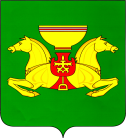 ПОСТАНОВЛЕНИЕОт 14.10.2021                                        с. Аскиз				  № 765-пО внесении изменений в Муниципальную программу «Профилактика правонарушений на территории муниципального образования Аскизский район», утвержденную постановлением Администрации Аскизского района от 13.11.2020 №875-пРуководствуясь статьями 35, 40 Устава муниципального образования Аскизский район от 20.12.2005 г., Администрация Аскизского района Республики Хакасия постановляет:1. Внести изменения в Муниципальную программу Аскизского района Республики Хакасия «Профилактика правонарушений на территории муниципального образования Аскизский район», утвержденную постановлением Администрации Аскизского района Республики Хакасия от 13.11.2020 № 875-п, изложив таблицу №1 раздела 4 «Перечень основных мероприятий» в новой редакции:	2. Направить настоящее постановление для опубликования в редакцию газеты «Аскизский труженик» и разместить на официальном сайте Администрации Аскизского района Республики Хакасия.Глава Администрации		            		                      А.В. ЧелтыгмашевРОССИЙСКАЯ ФЕДЕРАЦИЯАДМИНИСТРАЦИЯАСКИЗСКОГО РАЙОНАРЕСПУБЛИКИ ХАКАСИЯ РОССИЯ ФЕДЕРАЦИЯЗЫХАКАС РЕСПУБЛИКАЗЫНЫНАСХЫС АЙМАҒЫНЫНУСТАҒ-ПАСТАА№ п/пНаименование мероприятияОбъем финансирования по годам, тыс. руб.Объем финансирования по годам, тыс. руб.Объем финансирования по годам, тыс. руб.Объем финансирования по годам, тыс. руб.Объем финансирования по годам, тыс. руб.Объем финансирования по годам, тыс. руб.Ответственный исполнитель,соисполнитель№ п/пНаименование мероприятия202120222023202420252026Ответственный исполнитель,соисполнитель1234567891. Задача: Снижение уровня преступности на территории Аскизского района: активизация работы по профилактике правонарушений,  направленной на борьбу с преступностью, алкоголизмом, наркоманией, незаконной миграцией.1. Задача: Снижение уровня преступности на территории Аскизского района: активизация работы по профилактике правонарушений,  направленной на борьбу с преступностью, алкоголизмом, наркоманией, незаконной миграцией.1. Задача: Снижение уровня преступности на территории Аскизского района: активизация работы по профилактике правонарушений,  направленной на борьбу с преступностью, алкоголизмом, наркоманией, незаконной миграцией.1. Задача: Снижение уровня преступности на территории Аскизского района: активизация работы по профилактике правонарушений,  направленной на борьбу с преступностью, алкоголизмом, наркоманией, незаконной миграцией.1. Задача: Снижение уровня преступности на территории Аскизского района: активизация работы по профилактике правонарушений,  направленной на борьбу с преступностью, алкоголизмом, наркоманией, незаконной миграцией.1. Задача: Снижение уровня преступности на территории Аскизского района: активизация работы по профилактике правонарушений,  направленной на борьбу с преступностью, алкоголизмом, наркоманией, незаконной миграцией.1. Задача: Снижение уровня преступности на территории Аскизского района: активизация работы по профилактике правонарушений,  направленной на борьбу с преступностью, алкоголизмом, наркоманией, незаконной миграцией.1. Задача: Снижение уровня преступности на территории Аскизского района: активизация работы по профилактике правонарушений,  направленной на борьбу с преступностью, алкоголизмом, наркоманией, незаконной миграцией.1. Задача: Снижение уровня преступности на территории Аскизского района: активизация работы по профилактике правонарушений,  направленной на борьбу с преступностью, алкоголизмом, наркоманией, незаконной миграцией.1.1Создание и размещение в СМИ и в местах массового пребывания граждан социальной рекламы, направленной на предупреждение правонарушений и преступлений, профилактику алкоголизма и наркомании, пропаганду здорового образа жизни; изготовление информационных табло101515151515Межведомственная комиссия по профилактике правонарушений муниципального образования Аскизский район,ОМВД России по Аскизскому районуТекущее финансированиеТекущее финансированиеТекущее финансированиеТекущее финансированиеТекущее финансированиеТекущее финансированиеУправление образования администрации Аскизского районаТекущее финансированиеТекущее финансированиеТекущее финансированиеТекущее финансированиеТекущее финансированиеТекущее финансированиеУправление культуры администрации Аскизского районаТекущее финансированиеТекущее финансированиеТекущее финансированиеТекущее финансированиеТекущее финансированиеТекущее финансированиеМБУ «Аскизская районная спортивная школа им.З.С.Карамчакова1.2Информирование населения по вопросам организации добровольной сдачи оружия, боеприпасов и взрывчатых веществТекущее финансированиеТекущее финансированиеТекущее финансированиеТекущее финансированиеТекущее финансированиеТекущее финансированиеОтдел МВД России по Аскизскому району (по согласованию)1.3Организация работы Административной комиссии муниципального образования Аскизский районТекущее финансированиеТекущее финансированиеТекущее финансированиеТекущее финансированиеТекущее финансированиеТекущее финансированиеАдминистрация Аскизского района Республики Хакасия1.4Оснащение членов народной дружины, поощрение членов народной дружины мерами морального стимулирования: объявление благодарности, награждение почетной грамотой, награждение ценными подарками, денежные поощрения858585858585Штаб народных дружин муниципального образования Аскизский районИтого по задаче 1.Итого по задаче 1.951001001001001002. Задача: Повышение уровня профилактики правонарушений, связанных с неорганизованным выпасом сельскохозяйственных животных. 2. Задача: Повышение уровня профилактики правонарушений, связанных с неорганизованным выпасом сельскохозяйственных животных. 2. Задача: Повышение уровня профилактики правонарушений, связанных с неорганизованным выпасом сельскохозяйственных животных. 2. Задача: Повышение уровня профилактики правонарушений, связанных с неорганизованным выпасом сельскохозяйственных животных. 2. Задача: Повышение уровня профилактики правонарушений, связанных с неорганизованным выпасом сельскохозяйственных животных. 2. Задача: Повышение уровня профилактики правонарушений, связанных с неорганизованным выпасом сельскохозяйственных животных. 2. Задача: Повышение уровня профилактики правонарушений, связанных с неорганизованным выпасом сельскохозяйственных животных. 2. Задача: Повышение уровня профилактики правонарушений, связанных с неорганизованным выпасом сельскохозяйственных животных. 2. Задача: Повышение уровня профилактики правонарушений, связанных с неорганизованным выпасом сельскохозяйственных животных. 2.1Проведение конкурса на лучшую организацию выпаса скота на территории районаТекущее финансированиеТекущее финансированиеТекущее финансированиеТекущее финансированиеТекущее финансированиеТекущее финансированиеАдминистрация Аскизского района Республики Хакасия, Управление сельского хозяйства администрации Аскизского района2.2Создание условий для организованного выпаса сельскохозяйственных животныхТекущее финансированиеТекущее финансированиеТекущее финансированиеТекущее финансированиеТекущее финансированиеТекущее финансированиеАдминистрации поселений Аскизского района (по согласованию), Управление сельского хозяйства администрации Аскизского района2.3Проведение мероприятий по загону бродячих сельскохозяйственных животныхТекущее финансированиеТекущее финансированиеТекущее финансированиеТекущее финансированиеТекущее финансированиеТекущее финансированиеАдминистрации поселений Аскизского района (по согласованию)2.4Организация работы по привлечению граждан к административной ответственности за неорганизованный выпас сельскохозяйственных животных на территории районаТекущее финансированиеТекущее финансированиеТекущее финансированиеТекущее финансированиеТекущее финансированиеТекущее финансированиеАдминистрации поселений Аскизского района (по согласованию),Управление сельского хозяйства администрации Аскизского района2.5Подготовка листовок, буклетов, направленных на предупреждение преступлений и происшествий, связанных с сельскохозяйственны-ми животными1055555Управление сельского хозяйства администрации Аскизского района,Административная комиссия муниципального образования Аскизский районИтого по задаче 2.Итого по задаче 2.10555553. Задача: Профилактика и предупреждение правонарушений в отношении лиц, освободившихся из мест лишения свободы и лиц, осужденных к наказаниям, не связанным с лишением свободы. 3. Задача: Профилактика и предупреждение правонарушений в отношении лиц, освободившихся из мест лишения свободы и лиц, осужденных к наказаниям, не связанным с лишением свободы. 3. Задача: Профилактика и предупреждение правонарушений в отношении лиц, освободившихся из мест лишения свободы и лиц, осужденных к наказаниям, не связанным с лишением свободы. 3. Задача: Профилактика и предупреждение правонарушений в отношении лиц, освободившихся из мест лишения свободы и лиц, осужденных к наказаниям, не связанным с лишением свободы. 3. Задача: Профилактика и предупреждение правонарушений в отношении лиц, освободившихся из мест лишения свободы и лиц, осужденных к наказаниям, не связанным с лишением свободы. 3. Задача: Профилактика и предупреждение правонарушений в отношении лиц, освободившихся из мест лишения свободы и лиц, осужденных к наказаниям, не связанным с лишением свободы. 3. Задача: Профилактика и предупреждение правонарушений в отношении лиц, освободившихся из мест лишения свободы и лиц, осужденных к наказаниям, не связанным с лишением свободы. 3. Задача: Профилактика и предупреждение правонарушений в отношении лиц, освободившихся из мест лишения свободы и лиц, осужденных к наказаниям, не связанным с лишением свободы. 3. Задача: Профилактика и предупреждение правонарушений в отношении лиц, освободившихся из мест лишения свободы и лиц, осужденных к наказаниям, не связанным с лишением свободы. 3.1Определение перечня  объектов для отбывания наказания осужденными к исправительным и обязательным работам. Осуществление взаимодействия по вопросам контроля за поведением осужденных без изоляции от общества.Администрация Аскизского района,главы сель(пос)советов Аскизского района3.2Использовать меры стимулирования к работодателям, создающим рабочие места для устройства лиц, освободившихся из мест лишения свободы,  а также к работодателям, предоставляющим рабочие места лицам, осужденным к наказанию в виде исправительных работАдминистрация Аскизского района,главы сель(пос)советов Аскизского района3.3Оказание материальной помощи лицам, осужденным без изоляции от общества, лицам, освободившимся из мест лишения свободы на восстановление документов, оформление медицинской карты, оплате медицинской комиссии при устройстве на работу.     555555Администрация Аскизского районаИтого по задаче 3.Итого по задаче 3.555555Всего по программе Всего по программе 110110110110110110